ПИТАЊЕ:Poštovani,U opisu predmeta javne nabavke  je pored servisa liftova  i redovan godišnji tehnički pregled liftova. Zbog sukoba interesa, servis za održavanje liftova ne može istovremeno da vrši i  godišnji tehnički pregled liftova. Ovaj pregled vrši isključivo Imenovano telo (dodatni uslov - tačka 7). Mišljenja smo, da ove dve usluge treba razdvojiti po partijama.ОДГОВОР: Наручилац ће приступити измени конкурсне документације.С поштовањем,Комисија за јавну набавку 92-16-MКЛИНИЧКИ ЦЕНТАР ВОЈВОДИНЕKLINIČKI CENTAR VOJVODINE21000 Нови Сад, Хајдук Вељкова 1telefon: +381 21/484 3 484www.kcv.rs, e-mail: uprava@kcv.rs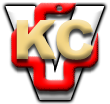 